PŘÍRODOPIS  9. TŘÍDAPOKYNY PRO VYPRACOVÁNÍzápis do sešitu si buď vytiskněte a nalepte to sešitu nebo přepište. možnosti vypracování pracovních listů nebo úkolů:- cvičení vypracovávejte do školních sešitů, vyfoťte a zašlete na e-mail- zaslaná cvičení vytiskněte a doplňujte rovnou do nich, vyfoťte a zašlete na e-mail- pracovní listy nebo úkoly vyplňte přímo ve wordu a jako přílohu zašlete na e-mailpokud budete vypracovávat cvičení do školních sešitů:vždy tam napište, o jaké cvičení/body nebo úkoly se jednáofocené vyplněné pracovní listy nebo ofocená cvičení/úkoly a zápisy ze sešitu poslat na mail:  polepyrk@seznam.czv předmětu emailu uveďte vždy jméno a příjmení + předmět (př. D, PŘ, NJ)DOMÁCÍ ÚKOL: zápis do sešitu – termín do 20. 3. 2020Půda je nejsvrchnější vrstva zemské kůry. Vzniká v důsledku vzájemného působení ovzduší (atmosféry), vody (hydrosféry) a živých organismů (biosféry) na horniny (litosféru). Studiem půdy se zabývá pedologie.Pro vznik půd jsou důležití půdotvorní činitelé:matečná horninareliéf zemského povrchuklimačinnost organismůčasPůda se skládá z pevné, kapalné a plynné složky.pevná složka - tvořená zvětralinou matečné horniny (anorganická část) a živou a neživou organickou hmotou; živé organismy žijící v půdě (bakterie, řasy, houby, rostliny, živočichové) zpracovávají odumřelou organickou hmotu na humus - ten je rostlinami využíván jako zdroj živinkapalná složka - voda, která rozpouští různé, v půdě obsažené látky a vzniká tzv. půdní roztokplynná složka - pochází z ovzduší popř. z rozkladu z mrtvé organické hmotyVyšší teplota a vyšší množství srážek zrychlují proces vzniku půdy (pedogeneze). Z tohoto důvodu je v tropickém pásmu půda mocná až 5 metrů. Naopak v chladném a suchém prostředí je vrstva půdy velice tenká a vzniká relativně pomalu.Půdní profil - svislý řez půdou, který je členěn na několik půdních horizontů nejsvrchnější horizont "A" má černou nebo hnědou barvu a je složen z humusu a živých organismů (edafon)druhá vrstva (horizont "B") je tvořena zvětralinou matečné horniny - obsahuje deštěm vyplavené minerální látky a živiny z předchozího horizontutřetí vrstva (horizont "C") je tvořena nezvětralou matečnou horninou 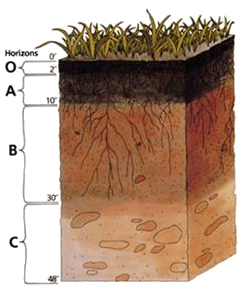 Podle obsahu jílových minerálů rozdělujeme půdy:písčitéhlinitéjílovitéPodle barvy a složení rozdělujeme půdy na jednotlivé půdní typy:černozem - velice úrodná půda, která se vyskytuje v nížinách; tyto půdy mají velice vyvinutý nejsvrchnější horizont se silnou humusovou vrstvouhnědozem - nejrozšířenější půdní typ v ČR; mají méně mocnou a vyvinutou humusovou vrstvupodzoly - méně úrodné půdy z horských oblastí; tyto půdy obsahují vyluhovanou část prvního horizontu, která je šedé barvy a vzniká vyplavení srážkovou vodou